CANDIDATURA PER ORGANIZZARE UN EVENTO DI TAEKWONDO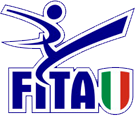 Comitato Regionale di appartenenza: 	......................................................Comitato Organizzatore- Nome del Presidente del Comitato Organizzatore: 	......................................................- Numero di Membri del Comitato Organizzatore: 	......................................................Candidatura per il seguente evento:		......................................................Selezionare la tipologia dell'evento:❑ Campionato Nazionale:❑ Campionato Interregionale/Open❑ Torneo privatoCittà OspitanteLuogo e data dell'evento:			 ......................................................Numero di club di Taekwondo nella città ospitante e regione di appartenenza:.................Specificare se in regione sono previsti altri eventi di Taekwondo nella stessa o in una data vicina all'evento: 			......................................................Supporto finanziario- Eventuali contributi economici da parte di Comune, Regione, Enti Locali, ecc.:…...............................................................................................................................................…...............................................................................................................................................- Eventuali contributi economici che il Comitato Organizzatore riceve da organizzazioni non-governative e/o organizzazioni commerciali (sponsor, merchandising, ecc.):…...............................................................................................................................................…...............................................................................................................................................Luogo- nome del Palazzetto: …...........................................................................................................- facilitazioni presenti nel Palazzetto:spogliatoi 				Si ❑			No ❑docce				Si ❑			No ❑aria condizionata			Si ❑			No ❑bar e/o ristoranti			Si ❑			No ❑sala VIP				Si ❑			No ❑sala riunioni			Si ❑			No ❑WI-FI 				Si ❑			No ❑area riscaldamento		Si ❑			No ❑capienza spalti n° 				......................................................misura parterre (larghezza x lunghezza)	......................................................altre informazioni rilevanti…..........................................................................................................................................…..........................................................................................................................................…..........................................................................................................................................Alloggio	- informazioni sugli alberghi convenzionati:numero di stanze disponibili: …....................................................................................prezzo stanza singola, doppia, tripla, ecc.…....................................................................................................................................…....................................................................................................................................…....................................................................................................................................disponibilità di sala riunioni				Si ❑			No ❑disponibilità di un albergo per la classe arbitrale	Si ❑			No ❑distanza in km tra il palazzetto e gli hotel ufficiali: …..................................................altre informazioni rilevanti…....................................................................................................................................…....................................................................................................................................Trasporti- indicare l'aeroporto e la stazione ferroviaria più vicini al luogo dell'evento:…...............................................................................................................................................…...............................................................................................................................................Anti-doping e servizi medici- presenza di ospedali entro 20 km di distanza dal palazzetto :	Si ❑  No ❑- numero di medici presenti durante l'evento: ...........................................................................- numero di ambulanze presenti durante l'evento: .....................................................................- disponibilità di una stanza per l'Anti-Doping: ........................................................................Media e Public Relations- informazioni su eventuali sponsorizzazioni e marketing per l'evento:…...............................................................................................................................................…...............................................................................................................................................…................................................................................................................................................- informazioni su eventuali coperture mediatiche/streaming dell'evento:…...............................................................................................................................................…...............................................................................................................................................…................................................................................................................................................- eventuale sito web dell'evento …...............................................................................................................................................- l'eventuale utilizzo di Social Media 		Si ❑  No ❑	  se si, indicare quali …..............................................................................................................- altre informazioni rilevanti…...............................................................................................................................................…...............................................................................................................................................…................................................................................................................................................Questioni finanziarie- per i Tornei privati, indicare il costo di iscrizione all'evento: …............................................- ingresso al Palazzetto:			❑ gratuito 	❑ a pagamento € …........- allegare un dettagliato bilancio preventivo con tutte le spese da sostenere per l'evento.